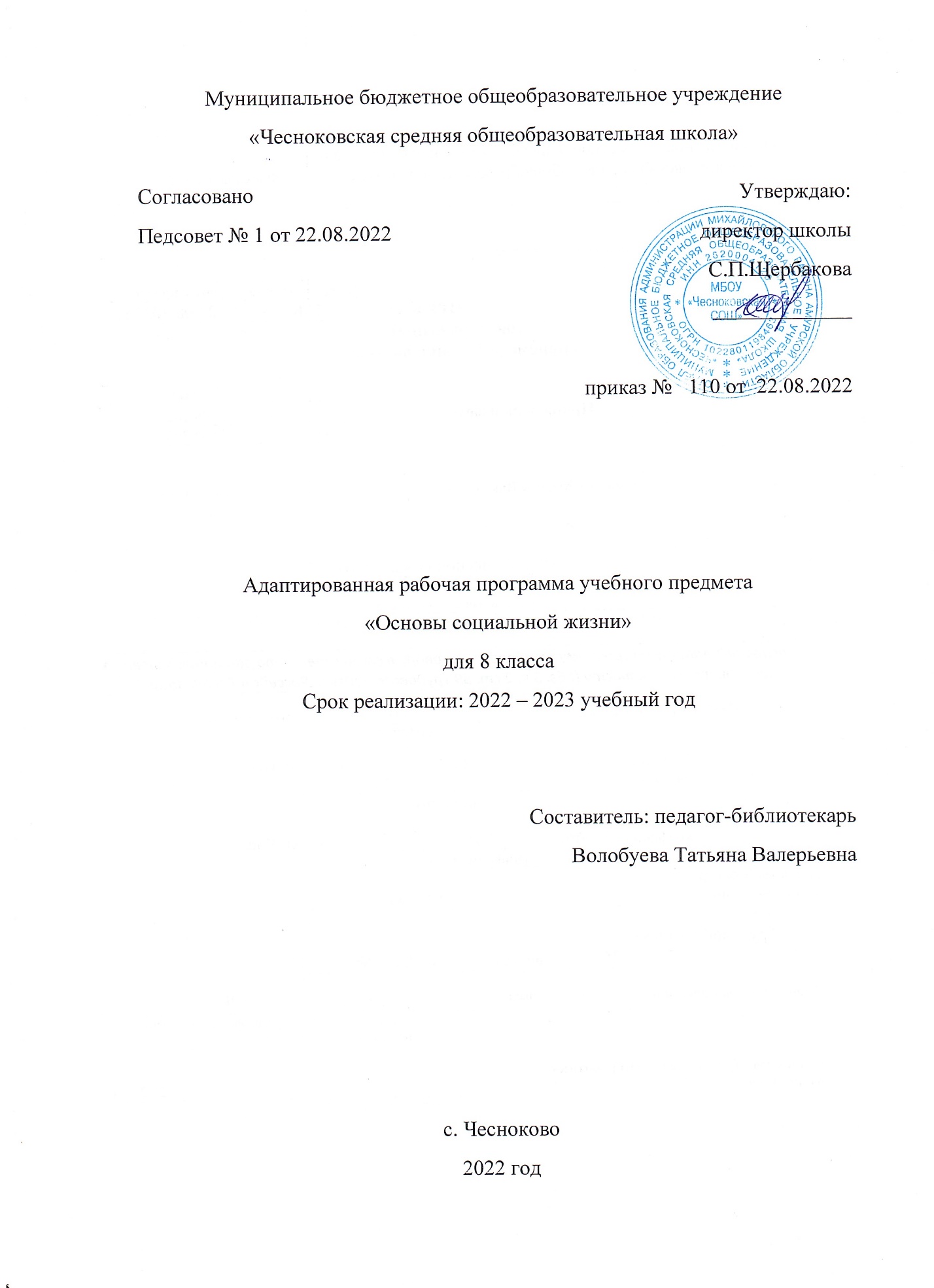 Аннотация к программе по основам социальной жизни для учащихся 5–9 классов VIII вида     Предмет  ОСЖ  призван дать обучающимся знания и практические навыки принятых в данном обществе норм поведения в своих действиях. На уроках ученикам объясняют и показывают, как надо поступать, как правильно себя вести в той или иной ситуации. К концу обучения все эти знания приводятся в систему, осознаются учащимися как необходимое руководство к действию. Знания, которые дают учителя социально-бытовой ориентировки о правилах и нормах поведения, и практические навыки позволяют формировать сознательное стремление учащегося коррекционной школы овладеть нормами, принятыми в обществе. Личный опыт воспитанников еще очень беден, поэтому умственно отсталый ребенок может нарушать эти нормы лишь в силу незнания того, когда, где и как надо поступать, как применить то, что он уже успел усвоить. Нередко учащиеся усваивают многое по подражанию, наблюдая за поведением взрослых, часто отрицательным. Поэтому большое внимание учителю ОСЖ следует уделять осознанию ребенком своего поведения, своих действий. Это необходимое условие формирования общественно полезных навыков и привычек, нравственных норм поведения, а это в свою очередь является одним из путей формирования нравственно-волевых качеств личности. Но сам этот процесс очень сложный, требующий времени, совместных усилий и учителей, и родителей. Для воспитания навыков и привычек, нужно позаботиться об организации упражнений в тех или иных поступках. Это можно делать на уроках во время сюжетно-ролевых игр, во время экскурсий, поездок. Такие упражнения требуют, чтобы учащийся, зная, что у него получается и что не получается, стремился бы овладеть тем или иным действием, навыком, преодолеть свою скованность, свой комплекс неполноценности или наоборот, свою завышенную самооценку, зазнайство. Большую роль на данном этапе играет такт учителя, знание психологических особенностей каждого ребенка, индивидуальный подход.Для того чтобы упражнения были эффективны, необходимо, чтобы они сопровождались положительной эмоцией у обучающегося. Это может быть одобрение учителя, положительная оценка одноклассников.Успешное освоение программы предполагает наличие у обучающихся навыков, обладая которыми они не превратятся в социальный балласт после выпуска из школы, а смогут выжить, прокормить себя и свою семью и стать полноправным членом общества.Рабочая программа по социально - бытовой ориентировкедля 8 класса на 2022-2023 учебный годУчитель Т.В.ВолобуеваПОЯСНИТЕЛЬНАЯ ЗАПИСКАк рабочей программе по основам социальной жизниРабочая программа по ОСЖ составлена на основе следующих нормативно-правовых и инструктивно-методических документов:Нормативные документы1 .Закон об образовании РФ (ст.9 п.2).2. Локальные акты МБОУ Чесноковская СОШ .3. Учебный план школы на 2020-2021 учебный год.4. Адаптированные программы общеобразовательных учреждений VIII вида(раздел «Социально - бытовая ориентировка», авторы: В.И. Романина, Н.П. Павлова). Гуманитарный издательский центр «Владос», Москва, 2010г.5. Обязательный минимум содержания образования.Цель курса основы социальной жизни: подготовка обучающихся с интеллектуальной недостаточностью к самостоятельной жизни и труду в современных экономических условиях, к их включению в мир производственных, деловых человеческих отношений.Задачи предмета ОСЖ: научить обучающихся правилам ведения семейного хозяйства; формировать знания о семейной жизни, необходимые бытовые умения и навыки; корректировать личностное развитие обучающегося и подготавливать его к самостоятельной жизни.Данная рабочая программа составлена с учетом психофизических особенностей обучающихся с интеллектуальной недостаточностью и рассчитана: по школьному учебному плану в 8  классах - 2 часа в неделю, 68 часов в год; по рабочей программе в 8  классах-2 часа в неделю, 68 часов в год.Личностными результатами изучения курса являются:1.Формирование личностных качеств: трудолюбие, аккуратность, терпение, усидчивость;2.Воспитание элементов трудовой культуры: организация труда, экономное и бережное отношение к продуктам, оборудованию и использованию электроэнергии, строгое соблюдение правил техники безопасности;3.Привитие желания и стремления готовить доброкачественную и полезную пищу, творческого отношения к домашнему труду;4.Развитие художественного вкуса, обоняния, осязания, ловкости, скорости, пространственной ориентировки;5.Развитие всех познавательных процессов (память, мышление, внимание, воображение, речь).Метапредметными результатами изучения курса являются:-овладение основ таких социально ценных личностных и нравственных качеств, как трудолюбие, организованность, добросовестное и ответственное отношение к делу, инициативность, любознательность, потребность помогать другим, уважение к чужому труду и результатам труда, культурному наследию;-владение начальными формами познавательных учебных действий: наблюдения, сравнения, анализа, классификации, обобщения;-получение первоначального опыта организации самостоятельной практической деятельности на основе сформированных регулятивных универсальных учебных действий: планирования предстоящего практического действия, отбора оптимальных способов деятельности, осуществления контроля и коррекции результатов действий; умение искать необходимую печатную и электронную информацию.Характерными особенностями учебного предмета являются:-практико-ориентированная направленность содержания обучения;-применение знаний, полученных при изучении других образовательных областей и учебных предметов для решения технических и технологических задач;-применение полученного опыта практической деятельности для выполнения домашних трудовых обязанностей.Изучение предмета ОСЖ в школе обеспечивает работу:-коррекционно – обучающую;-коррекционно – развивающую;-коррекционно – воспитательную;-воспитание положительных качеств личности;-развитие способностей обучающихся  к осознанной регуляции трудовой деятельности (ориентирование в задании, планирование хода работы, контроль за качеством работы).Независимо от технологической направленности обучения, программой предусматривается обязательное изучение общетрудовых знаний, овладение соответствующими умениями и способами деятельности; приобретение опыта практической деятельности по различным разделам программы.Межпредметные связи:ОСЖ – русский язык (закрепление навыков письма при выполнении письменных работ);ОСЖ– математика (математический расчёт по формулам при подсчете семейного бюджета, продовольственной корзины, пересылки денежных переводов и т.п.);ОСЖ – география (знакомство с географическим расположением мест производства продуктов питания, потребительских товаров, промышленных предприятий);ОСЖ – биология (знакомство с работой внутренних органов, принимающих участие в переваривании пищи, производство продуктов и товаров массового потребления);ОСЖ – трудовое обучение (выполнение практических заданий по уходу за одеждой).Программа реализуется через следующие методы и приёмы обучения: разнообразные по форме практические упражнения и задания, наглядные опоры, демонстрация учебных пособий и образцов, технологические карты, практические работы, сравнение и сопоставление работ обучающихся и образцов изделий, анализ и синтез.В тематическом планировании курса предусматриваются: уроки изучения нового материала, комбинированные, обобщающие уроки, практические работы, экскурсии.Основные содержательные линии выстроены с учетом возрастных и психофизических особенности развития обучающихся, уровня их знаний и умений. Материал программы расположен по принципу усложнения и увеличения объема сведений. Последовательное изучение тем обеспечивает возможность систематизировано формировать совершенствовать у детей с ограниченными возможностями здоровья необходимые им навыки самообслуживания, ведения домашнего хозяйства, ориентировки в окружающем, а также практически ознакомиться с предприятиями, организациями и учреждениями, в которые им предстоит обращаться по различным вопросам, начав самостоятельную жизнь. Большое значение имеют разделы, направленные на формирование умений пользоваться услугами предприятий службы быта, торговли, связи, транспорта, медицинской помощи. Кроме того, данные занятия должны способствовать усвоению морально-этических норм поведения, выработки навыков общения с людьми, развитию художественного вкуса обучающихся, воспитанников и т.д. Каждый раздел программы включает в себя основные теоретические сведения, практические работы.В рабочей программе ОСЖ предусмотрены следующие уроки:беседы;практические работы;экскурсии;сюжетно-ролевые игры.Реализация практической части рабочей программы по ОСЖ.Для приобретения практических навыков и повышения уровня знаний на уроках ОСЖ значительное внимание отводится:- практическим работам по разделам «Питание», «Одежда и обувь», Жилище», «Средства связи»;- проведению сюжетно-ролевых игр по разделам «Торговля», «Семья», «Жилище», «Трудоустройство»;- демонстрации видеофильмов, презентаций;- экскурсиям (на сельскохозяйственные объекты, в магазины, на предприятия службы быта, в отделение связи, на транспорт, в различные учреждения).8 классРеализация коррекционной работы по крупным темам предмета основы социальной жизни.Планирование коррекционной работы ОСЖ в 8 классеВ 8 классе:1. Обучающиеся  должны знать:Виды теста, способы приготовления изделий из теста, способы заготовки продуктов впрок.Правила ухода за кожей лица, приёмы нанесения косметических средств на лицо, шею, руки.Правила стирки и сушки изделий из шерстяных и синтетических тканей; правила и последовательность глажения белья; виды предприятий по химической чистке одежды, предоставляемые услуги.Правила ухода за грудным ребёнком, санитарно - гигиенические требования к содержанию детской посуды, постельки, игрушек.Правила поведения юноши и девушки при встрече, знакомстве и расставании, требования к внешнему виду.Правила и периодичность уборки кухни, санузла, ванной комнаты; моющие средства для уборки; санитарно – гигиенические требования к данным помещениям.Основные автобусные маршруты, правила безопасной поездки.Рынок, его виды и отличия от магазина, правила поведения и права покупателя.Виды телефонной связи, правила пользования, периодичность оплаты, виды междугородней связи и способы её осуществления.Меры по предупреждению несчастных случаев в быту, правила и приёмы оказания первой медицинской помощи.Основные составные части бюджета, статьи расходов и доходов, правила экономии и сбережения.2. Обучающиеся  должны уметь:Готовить пресное тесто и изделия из него, подготавливать овощи, делать заготовки впрок.Правильно ухаживать за кожей лица, шеи, рук, ног, использовать подручные средства к имеющимся косметическим средствам.Стирать и сушить изделия из шерстяных и синтетических тканей, гладить рубашки и блузки.Купать, одевать, пеленать ребёнка, содержать в порядке его вещи.Культурно и вежливо вести себя при знакомстве в общественных местах, выбирать косметические средства, украшения и духи.Мыть кафельные стены, чистить раковины.Покупать билет, пользоваться расписанием, обращаться за справкой.Находить нужные товары, выбирать продукцию в соответствии с её качеством.Кратко объяснять причину звонка по телефону, получать справку, узнавать время, культурно и вежливо разговаривать по телефону.Оказывать первую помощь при ожоге, обморожении, утопающему.Обращаться с вопросами и просьбами к работникам префектуры.Подсчитывать бюджет семьи, составлять доверенность, снимать показатели счетчика, соблюдать правила экономии и порядок помещений сбережений в сбербанки.Система оценки достижений обучающихсяКонтрольно – измерительные материалы.Контрольные работы по предмету ОСЖ программой не предусмотрены.Оценочная деятельность состоит из фронтального и индивидуального письменного и устного опроса, зачетов с использованием:Тестов.Кроссвордов.Буквенных и цифровых заданий (карточек-заданий).Перфокарт.Перфоконвертов.Практических работ.Контрольно - измерительный материал создается учителем в соответствии с психофизическими особенностями обучающихся  каждого класса. В конце года проводится итоговая контрольная работа (итоговый контроль) по изученному материалу в виде теста.УЧЕБНИКИ, СПРАВОЧНИКИ, ЭНЦИКЛОПЕДИИОсновное содержание предмета, практические работы по ОСЖКраткое содержание рабочей программы по ОСЖ (по крупным разделам программы)8 классКалендарно – тематический план реализации рабочей программы по ОСЖ.1«Личная гигиена»6ч2«Культура поведения»4ч3«Семья»6ч4«Одежда и обувь»6ч5«Жилище»4ч6«Медицина»8ч7«Транспорт»4ч8«Торговля»4ч9«Средства связи»4ч10«Учреждения, организации и предприятия»6ч11«Экономика домашнего хозяйства»4ч12«Питание»12ч.ИТОГО:ИТОГО:68№ п/пКрупные темыКол-во часовКоррекционная работа1«Личная гигиена»2чРазвивать осознанное восприятие и слуховое внимание в процессе ознакомления учащихся с особенностями косметических средств. Способствовать правильному распределению внимания и расширению кругозора.2«Культура поведения»2чАктивизировать воображение и логическое мышление при подборе одежды и косметических средств, в соответствии с назначением мероприятия. Развивать связную и обоснованную речь в процессе составления правил общения с противоположным полом, осуществляя взаимосвязь с жизненным опытом. Корригировать поведенческие навыки.3«Семья»4чСпособствовать развитию социально-бытовой ориентировки, осуществляя связь с жизнью. Развивать осознанное внимание и восприятие при знакомстве с правилами ухода за грудными детьми.4«Одежда и обувь»3чРазвивать переключаемость внимания с одного вида деятельности на другой. Расширять словарный запас и связную речь.5«Жилище»2чРазвивать осознанное восприятие при распределении навыков уборки жилого помещения, в соответствии с его назначением. Активизировать мыслительную деятельность, мелкую моторику при практической отработке полученных знаний.6«Медицина»4чАктивизировать речевую деятельность, развивать связную речь в процессе составления последовательного рассказа, сопровождаемого практическими действиями при оказании первой медицинской помощи. Расширять кругозор, осуществляя взаимосвязь с жизнью.7«Транспорт»1чРазвивать мыслительную деятельность при формировании представлений о автотранспорте, опираясь на жизненный опыт обучающихся, воспитанников. Корригировать внимание и поведенческие навыки в процессе экскурсий.8«Торговля»1чАктивизировать зрительную память и внимание, логическое мышление при определении назначения и выделения отличий и сходств рынков и магазинов. Развивать аналитико-синтетическую деятельность. Расширять словарный запас, осуществляя взаимосвязь с жизнью.9«Средства связи»2чРазвивать бытовую направленность восприятия и внимания в процессе практической деятельности. Развивать наблюдательность и способность правильно распределять внимание при ознакомлении с работой телеграфа.10«Учреждения, организации и предприятия»2чСпособствовать развитию аналитико-синтетической деятельности при формировании представлений о назначении органов власти и их разнообразии. Активизировать осознанное восприятие и логическое мышление.11«Экономика домашнего хозяйства»4чКорригировать навыки ведения домашнего хозяйства, правильно распределяя силы и внимание. Развивать речевую и мыслительную деятельность при изучении бюджета семьи, осуществляя практическую направленность и взаимосвязь с жизнью. Обогащение словарного запаса. Развитие зрительного внимания при оформлении необходимых документов. Осуществлять взаимосвязь с математикой при оформлении расчетных записей.12«Питание»7чАктивизировать мыслительную и речевую деятельность при знакомстве с видами и значением выпечек. Развивать логическое мышление и воображение при составлении меню, учитывая принятые требования. Развивать мелкую моторику рук, зрительное и слуховое восприятие в процессе приготовления блюд.№ п/пнаименованиеколичествоМетодическая литература для учителяМетодическая литература для учителя1Социально-бытовая ориентировка в специальных (коррекционных) образовательных учреждениях VIII вида: Пособие для учителя/ Под ред. А.М.Щербаковой. - М.: Гуманитарный издательский центр ВЛАДОС, 2003. - 304 с: илл. - (Коррекционная педагогика)62Практический материал по урокам социально-бытовой ориентировки в специальных (коррекционных) образовательных учреждениях VIII вида. 5-9 классы: пособие для учителя/ С.А.Львова. - М.: Гуманитарный издательский центр ВЛАДОС, 2005. -136 с: илл. - (Коррекционная педагогика).13Гладкая В.В. Социально-бытовая подготовка воспитанников специальных (коррекционных) общеобразовательных учреждений VIII вида: Методическое пособие. - М.: Издательство НЦ ЭНАС, 2003. - 192 с. - (Коррекционная школа).14Малер А.Р. Социальное воспитание и обучение детей с отклонениями в развитии: Методическое пособие. Издание 2-е исправленное и дополненное. -М.: АРКТИ, 2002. - 79 с. (Методическая библиотека).15Технология: Учебник для учащихся 5 классов общеобразовательных учреждений (вариант для девочек). - 2-е издание, переработ./ Под ред. В.Д.Симоненко.- М.: ВЕНТАНА ГРАФ, 2005. - 192 с: илл.16Технология: Учебник для учащихся 6 классов общеобразовательных учреждений (вариант для девочек). - 2-е издание, переработ./ Под ред. В.Д.Симоненко.-М.: ВЕНТАНА ГРАФ, 2004. - 208 с: илл.1Учебные пособия для обучающихсяУчебные пособия для обучающихся1Карточки-заданияОбновляются и пополняются2ТестыОбновляются и пополняются3Перфокарты.Обновляются и пополняются4КроссвордыОбновляются и пополняются5ПерфоконвертыОбновляются и пополняютсяРазделХарактеристика разделаПеречень практических работ, экскурсий по разделуПланируемый результат1.«Личная гигиена»Значение косметики для девушки и юноши. Правила и приемы ухода за кожей лица с использованием средств косметики. Значение здоровья для жизни и деятельности человека. Средства и способы сохранения здоровья.Практическая работа: определение типа кожи.Развитие познавательных процессов (память, мышление, внимание, воображение, речь), начальных форм познавательных учебных действий: наблюдения, сравнения, анализа. Правила ухода за кожей лица, приёмы нанесения косметических средств на лицо, шею, руки. Правильно ухаживать за кожей лица, шеи, рук, ног, использовать подручные средства к имеющимся косметическим средствам.2.«Одежда и обувь»Особенности ухода за одеждой из шерстяных и синтетических тканей, стирка их в домашних условиях. Правила и приемы глажения блузок, рубашек. Химчистка – знакомство с предприятием и правилами пользования его услугами.Практическая работа. Утюжка рубашек, блузок.Формирование личностных качеств: трудолюбие, аккуратность, терпение, усидчивость; воспитание элементов трудовой культуры: организации труда, творческого отношения к домашнему труду; развитие художественного вкуса; познавательных процессов (память, мышление, внимание, воображение, речь): наблюдения, сравнения, анализа, классификации, обобщения. Правила стирки и сушки изделий из шерстяных и синтетических тканей; правила и последовательность глажения белья; виды предприятий по химической чистке одежды, предоставляемые услуги. Стирать и сушить изделия из шерстяных и синтетических тканей, гладить рубашки и блузки.3.«Питание»Виды теста. Приготовления изделия из теста. Заготовка продуктов впрок. Запись рецептов.Практическая работа. Изделие из пресного теста.Формирование личностных качеств: трудолюбие, аккуратность, терпение, усидчивость; воспитание элементов трудовой культуры: организация труда, экономное и бережное отношение к продуктам, оборудованию и использованию электроэнергии, строгое соблюдение правил техники безопасности; привитие желания и стремления готовить доброкачественную и полезную пищу, творческого отношения к домашнему труду; развитие художественного вкуса, обоняния, осязания, ловкости, скорости, пространственной ориентировки; развитие всех познавательных процессов (память, мышление, внимание, воображение, речь). Виды теста, способы приготовления изделий из теста, способы заготовки продуктов впрок. Готовить пресное тесто и изделия из него, подготавливать овощи, делать заготовки впрок.4.«Семья»Грудной ребенок в семье. Правила содержания в чистоте детской постели, посуды, игрушекПрактическая работа: купание, пеленание куклы.Формирование личностных качеств; развитие этических чувств, доброжелательности и эмоционально-нравственной отзывчивости, понимания и сопереживания чувствам других людей. Владение начальными формами познавательных учебных действий: наблюдения, классификации; проводить пошаговый контроль под руководством учителя, а в некоторых случаях самостоятельно. Правила ухода за грудным ребёнком, санитарно - гигиенические требования к содержанию детской посуды, постельки, игрушек. Купать, одевать, пеленать ребёнка, содержать в порядке его вещи.5.«Культура поведения»Культура общения юноши и девушки. Внешний вид молодых людей.Практическая работа: внешний вид в школе, на дискотеке.Формирование навыков культурного поведения в процессе общения со старшими и сверстниками; развитие всех познавательных процессов (память, мышление, внимание, воображение, речь). Владение начальными формами познавательных учебных действий: наблюдения, сравнения, анализа. Развитие наглядно-действенного внимания и восприятия при формировании навыков культурного поведения в процессе общения со старшими и сверстниками. Правила поведения юноши и девушки при встрече, знакомстве и расставании, требования к внешнему виду. Культурно и вежливо вести себя при знакомстве в общественных местах, выбирать косметические средства, украшения и духи.6.«Жилище»Уборка кухни, санузла, ванны. Моющие средства, используемые при уборки кухни, ванной, санузла.Практическая работа. Мытье кафельных стен. Чистка раковин.Формирование личностных качеств: трудолюбие, аккуратность, терпение, усидчивость; воспитание элементов трудовой культуры: организация труда, экономное и бережное отношение к оборудованию и использованию электроэнергии, строгое соблюдение правил техники безопасности; развитие обоняния, осязания, ловкости, пространственной ориентировки; развитие всех познавательных процессов (память, мышление, внимание, воображение, речь). Правила и периодичность уборки кухни, санузла, ванной комнаты; моющие средства для уборки; санитарно – гигиенические требования к данным помещениям. Мыть кафельные стены, чистить раковины.7.«Транспорт»Междугородний автотранспорт, автовокзал. Его назначение, основные автобусные маршруты, расписание, порядок приобретение билета и его стоимость до разных пунктов. Значение водного транспорта. Пристань. Порт. Основные службы.Развитие пространственной ориентировки; всех познавательных процессов (память, мышление, внимание, воображение, речь). Владение начальными формами познавательных учебных действий: наблюдения, сравнения, анализа, классификации, обобщения, формирования регулятивных учебных действий: планирования предстоящего практического действия, прогнозирования, отбора оптимальных способов деятельности, осуществления контроля и коррекции результатов действий; умение искать, отбирать, преобразовывать необходимую печатную и электронную информацию. Основные автобусные маршруты, правила безопасной поездки. Покупать билет, пользоваться расписанием, обращаться за справкой.8.«Торговля»Рынки. Виды рынков. Различия рынка от магазина.Развитие всех познавательных процессов (память, мышление, внимание, воображение, речь). Формирование начальных форм познавательных учебных действий: наблюдения, сравнения, анализа, классификации. Рынок, его виды и отличия от магазина, правила поведения и права покупателя. Находить нужные товары, выбирать продукцию в соответствии с её качеством.9.«Средства связи»Виды телефонной связи. Правила пользования телефоном-автоматом, таксофоном, квартирным телефоном. Правила пользования телефонным справочником. Культура разговора по телефону. Получение справок по телефону. Вызов специализированных служб помощи населению (01, 02, 03, 04, 911 и т.п.). междугородняя телефонная связь. Порядок пользования автоматической связью. Виды заказов междугороднего телефонного разговораФормирование личностных качеств: трудолюбие, аккуратность; организация труда, экономное и бережное отношение к оборудованию;развитие художественного вкуса; познавательных процессов (память, мышление, внимание, воображение, речь). Владение начальными формами познавательных учебных действий — исследовательскими и логическими: наблюдения, сравнения, анализа, классификации, обобщения ;получение первоначального опыта организации самостоятельной практической деятельности; умение искать, отбирать, преобразовывать необходимую печатную и электронную информацию. Виды телефонной связи, правила пользования, периодичность оплаты, виды междугородней связи и способы её осуществления. Кратко объяснять причину звонка по телефону, получать справку, узнавать время, культурно и вежливо разговаривать по телефону.10.«Медицинская помощь»Первая помощь при несчастных случаях. Первая помощь утопающему. Меры по предупреждению несчастных случаев.Практическая работа: оказание первой помощи; Практическая работа: действия при отравленииФормирование личностных качеств: трудолюбие, аккуратность, терпение, усидчивость;развитие всех познавательных процессов (память, мышление, внимание, воображение, речь). Формирование начальных форм познавательных учебных действий: наблюдения, сравнения, анализа, классификации, обобщения; умения искать, отбирать, преобразовывать необходимую печатную и электронную информацию. Меры по предупреждению несчастных случаев в быту, правила и приёмы оказания первой медицинской помощи. Оказывать первую помощь при ожоге, обморожении, утопающему.11.«Учреждения, организации и предприятия»Департамент, муниципалитет, префектура, милиция, их назначение.Формирование личностных качеств: трудолюбие, аккуратность, терпение, усидчивость;воспитание элементов трудовой культуры: организация труда. Формирование начальных форм познавательных универсальных учебных действий: наблюдения, сравнения, анализа, классификации, обобщения. Обращаться с вопросами и просьбами к работникам префектуры. Обращаться с вопросами и просьбами к работникам префектуры.12.«Экономика домашнего хозяйства»Бюджет семьи. Виды источников дохода, основные статьи расходов. Сбережение. Значение и способы экономии расходов. Виды хранения сбережений. Виды вкладов в сбербанк.Практическая работа: определение суммы доходов семьи за месяц, полгода, год. Планирование расходов на месяц.Практическая работа: заполнение квитанции об оплате за электроэнергию.Формирование личностных качеств: трудолюбие, аккуратность, терпение, усидчивость;воспитание элементов трудовой культуры: организация труда. Формирование начальных форм познавательных учебных действий: наблюдения, сравнения, анализа, классификации, обобщения. Подсчитывать бюджет семьи, составлять доверенность, снимать показатели счетчика, соблюдать правила экономии и порядок помещений сбережений в сбербанки. Подсчитывать бюджет семьи, составлять доверенность, снимать показатели счетчика, соблюдать правила экономии и порядок помещений сбережений в сбербанки.№ п/пТема урокаТема урокаДата Требования к результатуТребования к результатуТребования к результатуВиды контроля№ п/пТема урокаТема урокаДата ПредметныеПредметныеЛичностные, метапредмет-ныеВиды контроля№ п/пТема урокаТема урокаДата знатьуметьЛичностные, метапредмет-ныеВиды контроля1 четверть1 четверть1 четверть1 четверть1 четверть1 четверть1 четверть1 четверть12Личная гигиенаПриемы ухода за кожей лица.2.09 07.092.09 07.09-правила ухода за кожей лица; приемы нанесения косметических средств на лицо, шею;-правильно ухаживать за кожей лица, шеи, рук, ног;-в меру пользоваться косметикой;Формирование личностных качеств: трудолюбие, аккуратность, терпение, усидчивостьФормирование установки на безопасный, здоровый образ жизни, наличие мотивации к творческому труду, работе на результат.Фронтальный опрос. Контроль действий обучающихся, воспитанников34Личная гигиена. Укрепление здоровья09.0914.0909.0914.09-средства и способы сбережения здоровья-беречь свое здоровьеФронтальный опрос.56Культура поведения. Культура общения юноши и девушки. Внешний вид.16.0921.0916.0921.09-правила поведения юноши и девушки;-требования к внешнему виду молодых людей-культурно и вежливо вести себя в общественных местах;-ухаживать за своим внешним видомКонтроль ЗУН обучающихся, воспитанников. Тестирование.78Выбор одежды. Практическая работа. «Встреча молодых людей»23.0928.0923.0928.09-требования к внешнему виду.-выбирать одежду и косметику для разных случаев.Способность к осмыслению социального окружения, своего места в нем, принятие соответствующих возрасту ценностей и социальных ролей;Формиро-вание установки на безопасный, здоровый образ жизни, наличие мотивации к творческому труду, работе на результат.Контроль ЗУН. Ответы на вопросы.9Семья. Грудной ребенок в семье.30.0905.1030.0905.10-правила ухода за грудным ребенком-ухаживать за младенцемТекущий контроль знаний1011Правила купания ребенка.Правила пеленанияребёнка07.1012.1007.1012.10-правила купания, пеленания-купать, пеленать куклу.Контроль действий обучающихся, воспитанников1213Практическая работа. Уход за ребенком.14.10 19.1014.10 19.10-правила купания, пеленания-купать, пеленать куклу.Контроль действий обучающихся, воспитанников1415Правила содержания детской посуды, игрушек.21.10 26.1021.10 26.10-санитарно-гигиенические требования к детской посуде, игрушкам-содержать в порядке детскую посуду, игрушкиФронтальный опрос. Перфокарты.16Одежда и обувь. Стирка шерстяных и синтетических тканей. 28.1028.10-правила стирки и сушки одежды из шерсти и синтетики.-стирать и сушить одежду из шерсти, синтетики.Фрон-тальный опрос.2 четверть2 четверть2 четверть2 четверть2 четверть2 четверть2 четверть2 четверть17Стиральные порошки.09.1109.111819Стирка в домашних условиях. Утюжка рубашек, блузок.Стирка в домашних условиях. Утюжка рубашек, блузок.11.1116.11-правила стирки и сушки одежды из шерсти и синтетики, утюжки-стирать, сушить, гладить одежду2021ХимчисткаХимчистка18.11 23.11-значение пиктограмм на ярлыках одежды, виды предприятий по химической чистке одежды, их назначение виды оказываемых услуг, правила подготовки вещей к сдаче в чистку-определять значение пиктограмм на ярлыках одежды2223Жилище. Моющие средства для уборки. Уборка кухни, санузла, ванны.Жилище. Моющие средства для уборки. Уборка кухни, санузла, ванны.25.11 30.11-моющие средства для уборки кухни, санузла;-санитарно-гигиенические требования и ПТБ-мыть кафельные стены,чистить раковины.2425Печатные инструкции к моющим средствам. Практическая работа.Печатные инструкции к моющим средствам. Практическая работа.2.12 7.12-моющие средства для уборки кухни, санузла;- санитарно-гигиенические требования и ПТБ при уборке кухни и санузла.-мыть кафельные стены, раковины, применяя моющие средства для уборки.2627Медицинская помощь.  Первая помощь при обморожении.Медицинская помощь.  Первая помощь при обморожении.09.12 14.12-правила и приемы оказания первой помощи при несчастных случаях(ожог,обморожение)-оказать первую помощь при ожогах, обморожении2829Первая помощь при отравленииПервая помощь при ожогах. Первая помощь при отравленииПервая помощь при ожогах. 16.1221.12-правила и приемы оказания первой помощи при несчастных случаях (отравление)-приемы оказания первой помощи; -оказать первую помощь при отравлении.-оказать первую помощь3031Меры по предупреждению несчастных случаев в быту. Практическая работаМеры по предупреждению несчастных случаев в быту. Практическая работа23.12 28.12о профилактике несчастных случаев.32Транспорт. Междугородный автотранспорт.Транспорт. Междугородный автотранспорт.30.12-основные автобусные маршруты-пользоваться расписанием автобусов;- определять стоимость проезда;-покупать билет; обращаться за справкой.3 четверть3 четверть3 четверть3 четверть3 четверть3 четверть3 четверть3 четверть33Маршруты. Билеты.Маршруты. Билеты.18.013435Торговля. Виды рынков.Различие рынка и магазина.Торговля. Виды рынков.Различие рынка и магазина.20.01 25.01- понятие «рынок», его виды, назначение; основные отличия рынка от магазина;-права покупателя на рынке- называть виды рынков, их назначение;-называть отличия рынка от магазина.3637Средства связи. Телефон.Телефонный справочникСредства связи. Телефон.Телефонный справочник27.01 01.02-виды телефон ной связи; периодичность оплаты телефона;- правила пользования телефонным справочником.-пользоваться средства ми общения; соблюдать правила разговора по телефону;-получать по телефону справку38Культура разговора по телефону.Культура разговора по телефону.03.02-номера срочных вызовов пожарной службы, полиции, скорой помощи, службы газа;- правила культурного краткого разговора по телефону.-кратко объяснять причину звонка по телефону срочного вызова; культурно разговаривать по телефону.394041Учреждения, организации. ДепартаментМуниципалитетПрефектура.Учреждения, организации. ДепартаментМуниципалитетПрефектура.08.0210.0215.02-куда и к кому обращаться в случае необходимой помощи;отделы муниципалитета.-адрес местной префектуры,-обращаться с вопросами и просьбами к работникам департамента, муниципальных учреждений4243Полиция.Виды обращений в полициюПолиция.Виды обращений в полицию17.0222.02-адрес комиссии по делам несовершеннолетних-обращаться с вопросами к работникам муниципальных учреждений4445Бюджет.Семейный бюджетБюджет.Семейный бюджет24.0201.03-основные части бюджета семьи и их размер-определять виды источников дохода.4647Основные статьи расходов семьиОсновные статьи расходов семьи03.0308.03-основные статьи расходов в семье-подсчитывать расходы, планируя их на месяц, неделю, день4849Экономика домашнего хозяйстваПрактическая работа. Планирование бюджета семьи на месяцЭкономика домашнего хозяйстваПрактическая работа. Планирование бюджета семьи на месяц10.0315.03-основные статьи расходов семьи-планировать и подсчиты-вать расходы на культурные и текущие потребности.5051Содержание жилища.Оплата жилищаСодержание жилища.Оплата жилища17.0322.03-размер квартплаты, тарифы, порядок и периодичность оплаты за электроэнергию, газ, телефон; экономия электроэнергии.-снимать показания счетчика и подсчитывать стоимость израсходованной электроэнергии, воды и т.д.; заполнять квитанции52Тесто пресноеТесто пресное24.03-способы приготовления изделий из теста-приготовить пресное тесто и изделие из него (печенье)4 четверть4 четверть4 четверть4 четверть4 четверть4 четверть4 четверть4 четверть53Как правильно заводить тесто.Как правильно заводить тесто.05.045455Питание.Практическая работа. Изделие из пресного теста.Питание.Практическая работа. Изделие из пресного теста.07.0412.04- способы приготовления изделий из теста-приготовить пресное тесто и изделие из него (печенье)5657Тесто дрожжевоеКак правильно заводить тесто.Тесто дрожжевоеКак правильно заводить тесто.14.0419.04-способы приготовления изделий из теста-приготовить дрожжевое тесто5859Печенье.Выпечка печеньяПеченье.Выпечка печенья21.0426.04-способы приготовления изделий из теста-готовить изделия из теста6061Тесто для блинов.Как правильно заводить тестоТесто для блинов.Как правильно заводить тесто28.0403.05-способ приготовления блинов.-готовить блины626364Заготовка продуктов впрок.Какие продукты заготавливают в прокЗаготовка продуктов впрок.Какие продукты заготавливают в прок05.0510.0512.05-способы заготовки продуктов впрок.-записывать рецепты6566Сушка продуктовКак правильно сушить продуктыСушка продуктовКак правильно сушить продукты17.0519.05-способы заготовки продуктов впрокзаготавливать продукты впрок.6768Практическая работа. КомпотПодведение итогов Практическая работа. КомпотПодведение итогов 24.0526.05- способ приготовления